HOJA DE DATOS PARA DIMENSIONAMIENTO DE CIRCULADOR MECÁNICO PARA TACHOS AL VACÍO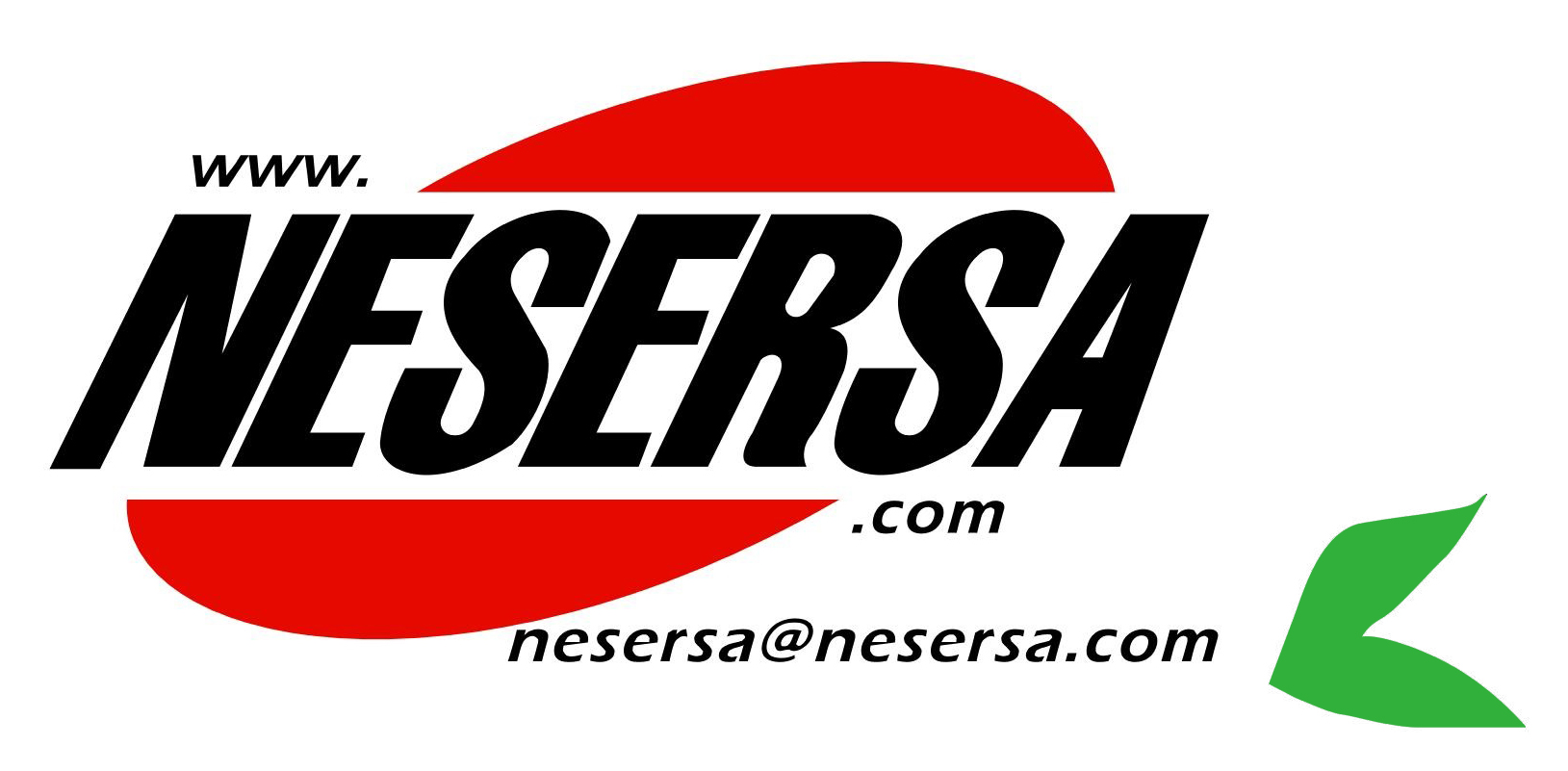 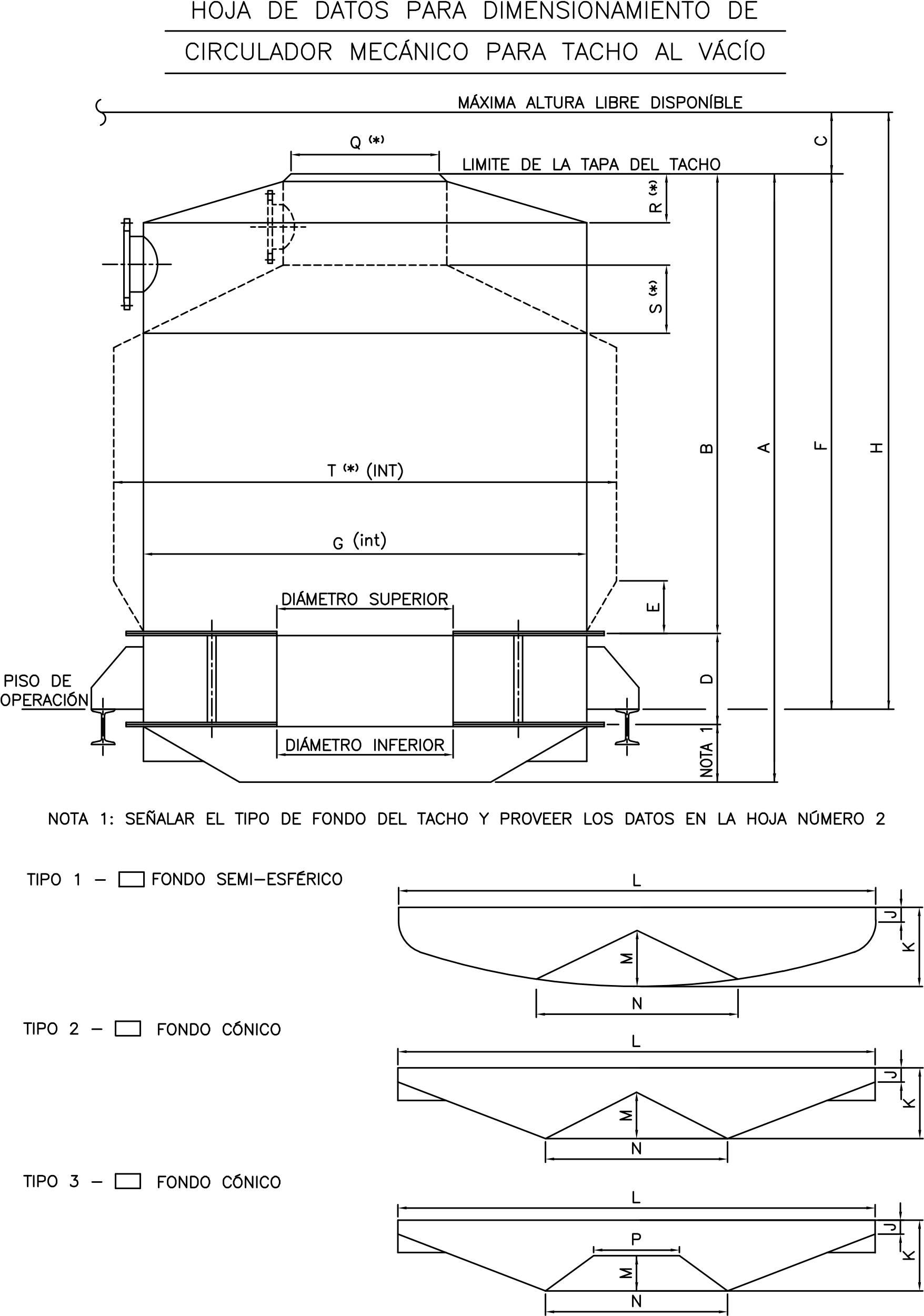 HOJA DE DATOS PARA DIMENSIONAMIENTO DE CIRCULADOR MECÁNICO PARA TACHOS AL VACÍODATOS DIMENSIONALESDATOS DE PROCESODIMENSIONES PRINCIPALES(*) Indicar dimensiones cuando apliquenIDENTIFICACIÓN DEL TACHOIngenioFechaLlenado por:Marlon EscobarNNro.:36-1502-16Volumen total del tacho¿?hlSuperficie de Calentamiento¿?m2Relación Superficie/Volumen (S/V)¿?m2/hlVolumen de Semillamiento¿?m3Número de tubos¿?ID de tubos¿?pulgDiámetro superior1544.8mmDiámetro inferior1674.8mmMasa (A, B, C, Refino)¿?Brix final de la masa¿?BxPureza final de la masa¿?Pza% de Cristales en la masa¿?%Temperatura de Vapor de Calentamiento¿?°CTiempo de cocimiento¿?HVoltaje disponible480VFrecuencia disponible50HzABCDEFGHJ767754371073674.5¿?KLMNP(*)Q(*)R(*)S(*)T(*)24848110¿?0291004274621Identificación del TachoTacho 2